Appendix: Conditions of civilian control in new democracies: an empirical analysis of 28 ‘third wave’ democraciesAppendix 1: Areas and indicators of civilian controlSource: XXXAppendix 2: Countries of the Third Wave of democratizationNotes: Asterisks (*) marks the 28 countries that are included in this study.Appendix 3: Summary of the casesAppendix 4: Distribution of Conditions (raw data)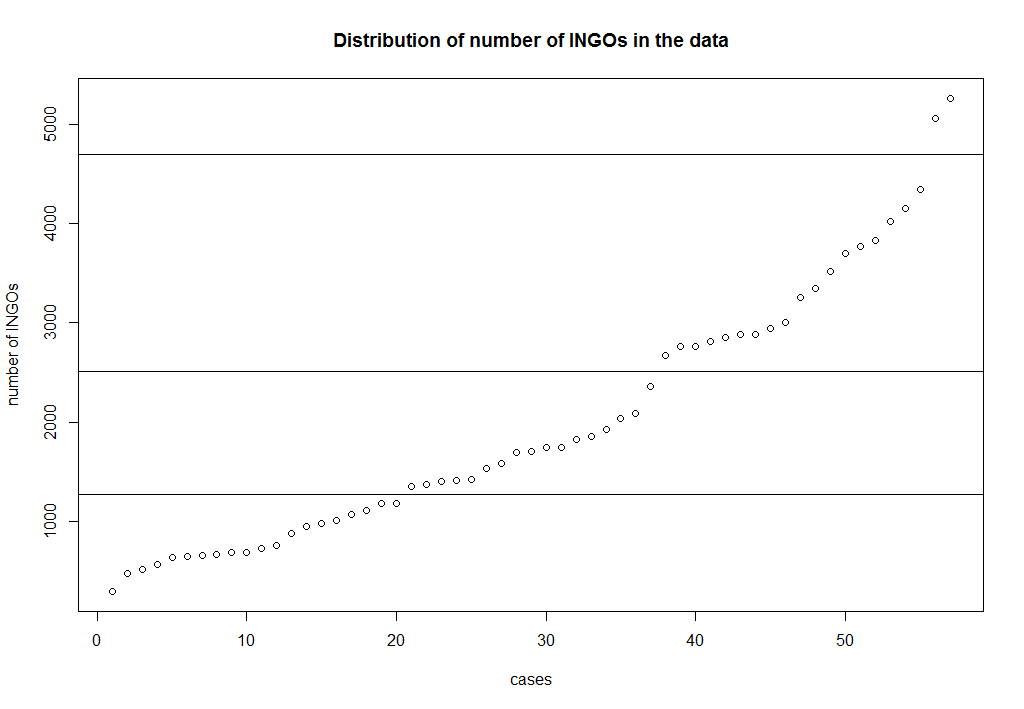 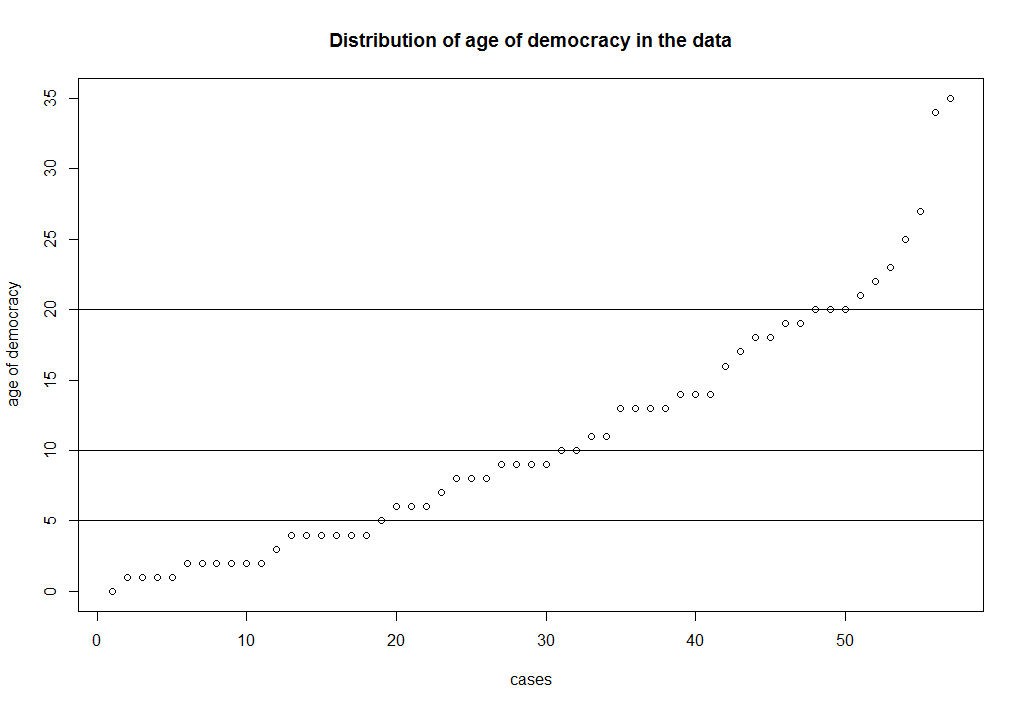 Appendix 5: Histograms of the distribution of the outcome and conditions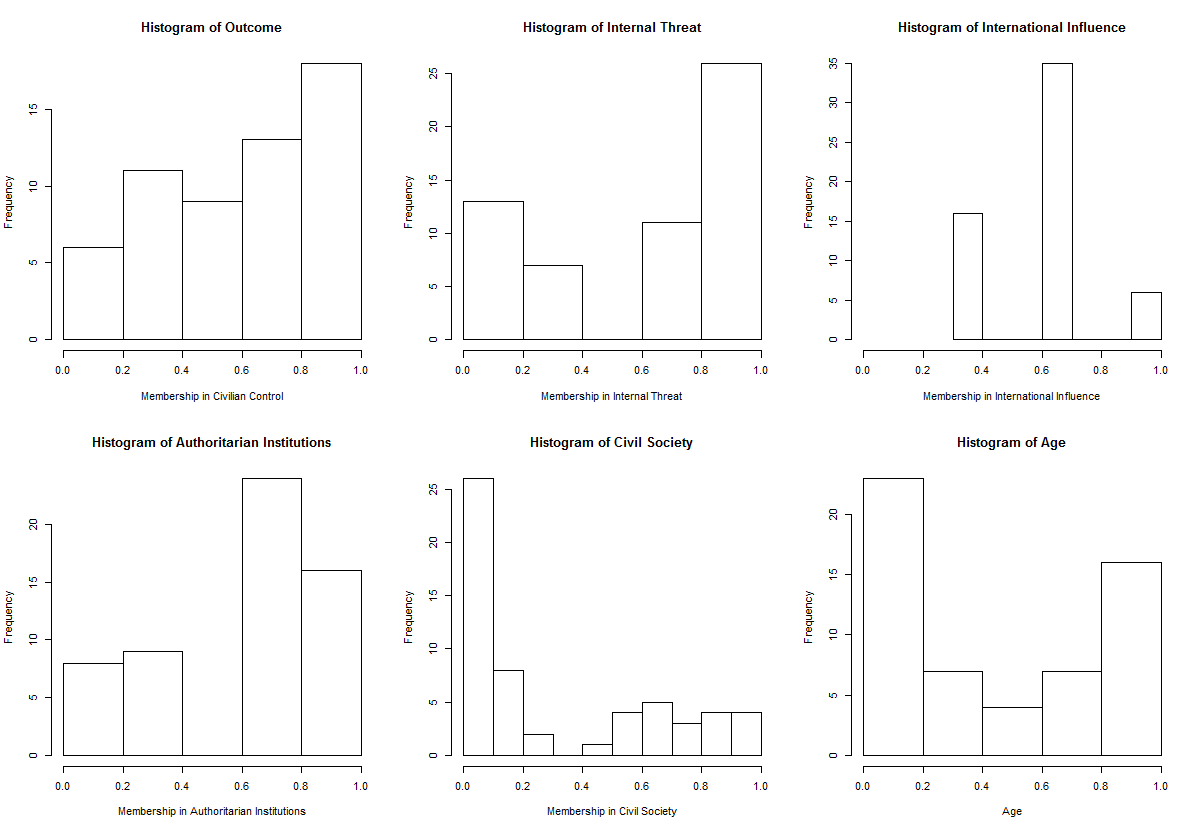 Appendix 6: XY-Plots of the outcome and the individual conditions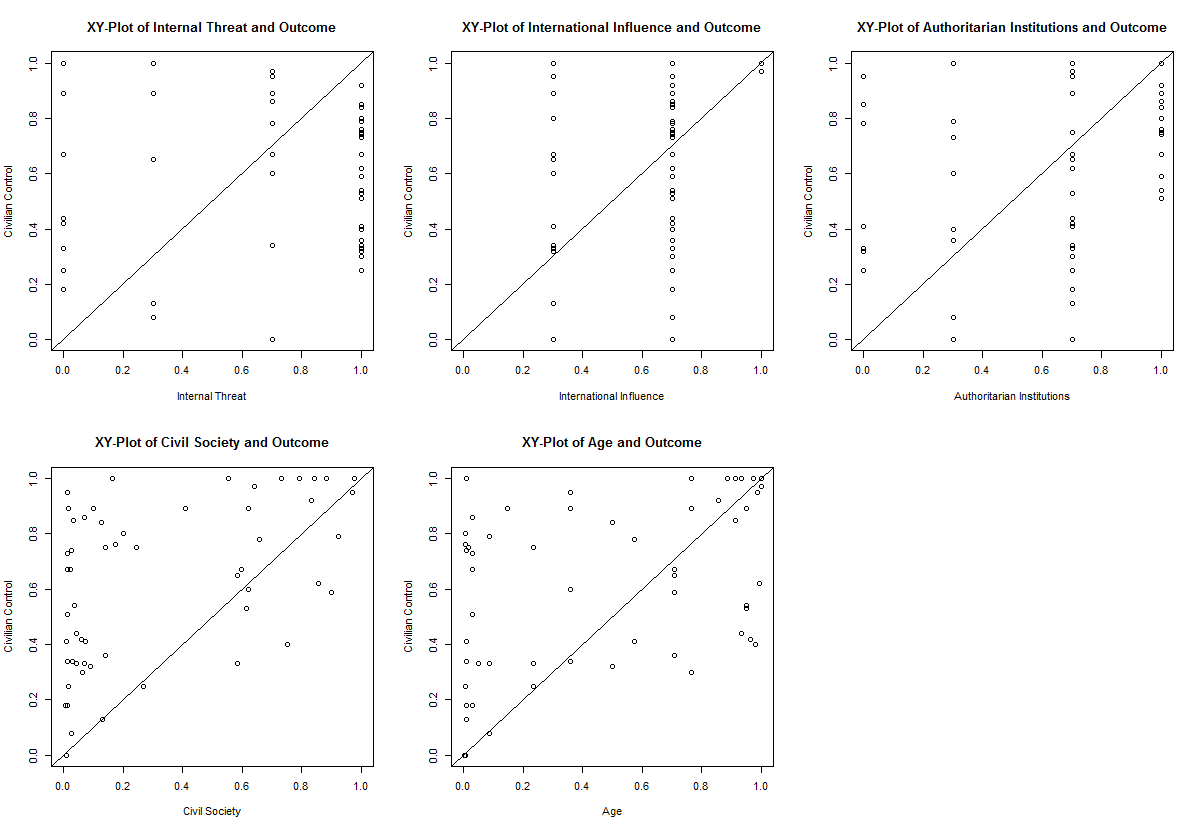 Appendix 7: Solutions of Boolean minimization procedureTable A: Sufficiency of the outcome civilian control: Complex Solutionn OUT = 1/0/C: 35/20/0   Total      : 55 Number of multiple-covered cases: 14 M1: AUTINST*AGE*INTIF + AUTINST*CIVSOC*AGE + CIVSOC*AGE*INTIF + INTHREAT*AGE*INTIF +    INTHREAT*AUTINST*AGE + INTHREAT*autinst*CIVSOC*age + inthreat*AUTINST*CIVSOC*INTIF +    INTHREAT*AUTINST*civsoc*INTIF => CC_SCORE                                  incl   cov.r  cov.u  cases ------------------------------------------------------------------------------------------------- 1  AUTINST*AGE*INTIF              0.901  0.393  0.039  CZE1,KOR3,POL2; GRC1,MEX1,ZAF2,THA2,TUR2,TUR3; NIC2,TUR1; HND4,HND5,KOR2 2  AUTINST*CIVSOC*AGE             0.974  0.311  0.015  CZE1,KOR3,POL2; BRA3; BRA2,TWN2; GRC1,MEX1,ZAF2,THA2,TUR2,TUR3 3  CIVSOC*AGE*INTIF               0.954  0.342  0.036  CZE1,KOR3,POL2; PRT3,ROU1; GRC1,MEX1,ZAF2,THA2,TUR2,TUR3; IDN3,PHL2 4  INTHREAT*AGE*INTIF             0.877  0.328  0.042  GRC1,MEX1,ZAF2,THA2,TUR2,TUR3; MLI2; IDN3,PHL2; NIC2,TUR1 5  INTHREAT*AUTINST*AGE           0.878  0.291  0.016  BRA3; NAM1,PER3; GRC1,MEX1,ZAF2,THA2,TUR2,TUR3; NIC2,TUR1 6  INTHREAT*autinst*CIVSOC*age    0.928  0.116  0.041  PER4; IDN2,RUS1 7  inthreat*AUTINST*CIVSOC*INTIF  0.997  0.176  0.014  CZE1,KOR2,POL2; POL1 8  INTHREAT*AUTINST*civsoc*INTIF  0.872  0.340  0.147  NIC2,TUR1; NPL1,NPL2,NIC1,LKA1,LKA2,THA1 -------------------------------------------------------------------------------------------------    M1                             0.867  0.755Table B: Sufficiency of the outcome civilian control: Parsimonious Solutionn OUT = 1/0/C: 35/20/0   Total      : 55 Number of multiple-covered cases: 18 M1: AGE + CIVSOC + INTHREAT*AUTINST*INTIF <=> CC_SCORE                           incl   cov.r  cov.u ---------------------------------------------- 1  AGE                     0.826  0.599  0.141 2  CIVSOC                  0.919  0.470  0.053 3  INTHREAT*AUTINST*INTIF  0.873  0.421  0.129 ----------------------------------------------    M1                      0.821  0.815                            cases -------------------------------- 1  AGE                     CZE1,KOR3,POL2; BRA3; PRT3,ROU1;  BRA2,TWN2; NAM1,PER3; GRC1,MEX1,ZAF2,THA2,TUR2,TUR3; MLI2,PHL1; IDN3,PHL2; NIC2,TUR1; HND4,HND5,KOR22  CIVSOC                  CZE1,KOR3,POL2; BRA3; PRT3,ROU1; BRA2,TWN2; POL1; PER4; GRC1,MEX1,ZAF2,THA2,TUR2,TUR3; IDN3,PHL2; IDN3,PHL23  INTHREAT*AUTINST*INTIF  GRC1,MEX1,ZAF2,THA2,TUR2,TUR3; NIC2,TUR1; NPL1,NPL2,NIC1,LKA1,LKA2,THA1Table C: Sufficiency of the outcome NO civilian control: Complex Solutionn OUT = 1/0/C: 15/40/0   Total      : 55 Number of multiple-covered cases: 0 M1: autinst*civsoc*age*INTIF + AUTINST*civsoc*age*intif + INTHREAT*autinst*age*intif => cc_score                               incl   cov.r  cov.u  cases ------------------------------------------------------------------------ 1  autinst*civsoc*age*INTIF    0.836  0.415  0.060  IDN1,LBR1,MLI1,PRT1; PRT22  AUTINST*civsoc*age*intif    0.801  0.448  0.176  BRA1,TWN1; NGA1,NGA2,PER1,PER2,ZAF13  INTHREAT*autinst*age*intif  0.894  0.336  0.049  PAK1,SDN1; PER4 ------------------------------------------------------------------------    M1                          0.767  0.641 Table D: Sufficiency of the outcome civilian control: Parsimonious Solutionn OUT = 1/0/C: 15/40/0   Total      : 55 Number of multiple-covered cases: 2 M1: age*intif + autinst*civsoc*age => cc_score                       incl   cov.r  cov.u  cases --------------------------------------------------------------------------- 1  age*intif           0.800  0.590  0.192  PAK1,SDN1; PER4; BRA1,TWN1; NGA1,NGA2,PER1,PER2,ZAF12  autinst*civsoc*age  0.816  0.459  0.061  PAK1,SDN1; IDN1,LBR1,MLI1,PRT1; PRT2---------------------------------------------------------------------------    M1                  0.755  0.651 Appendix 8: XY-Plots of partial solution: outcome = Civilian ControlAppendix 9: XY-Plots of partial solution: outcome = No Civilian Control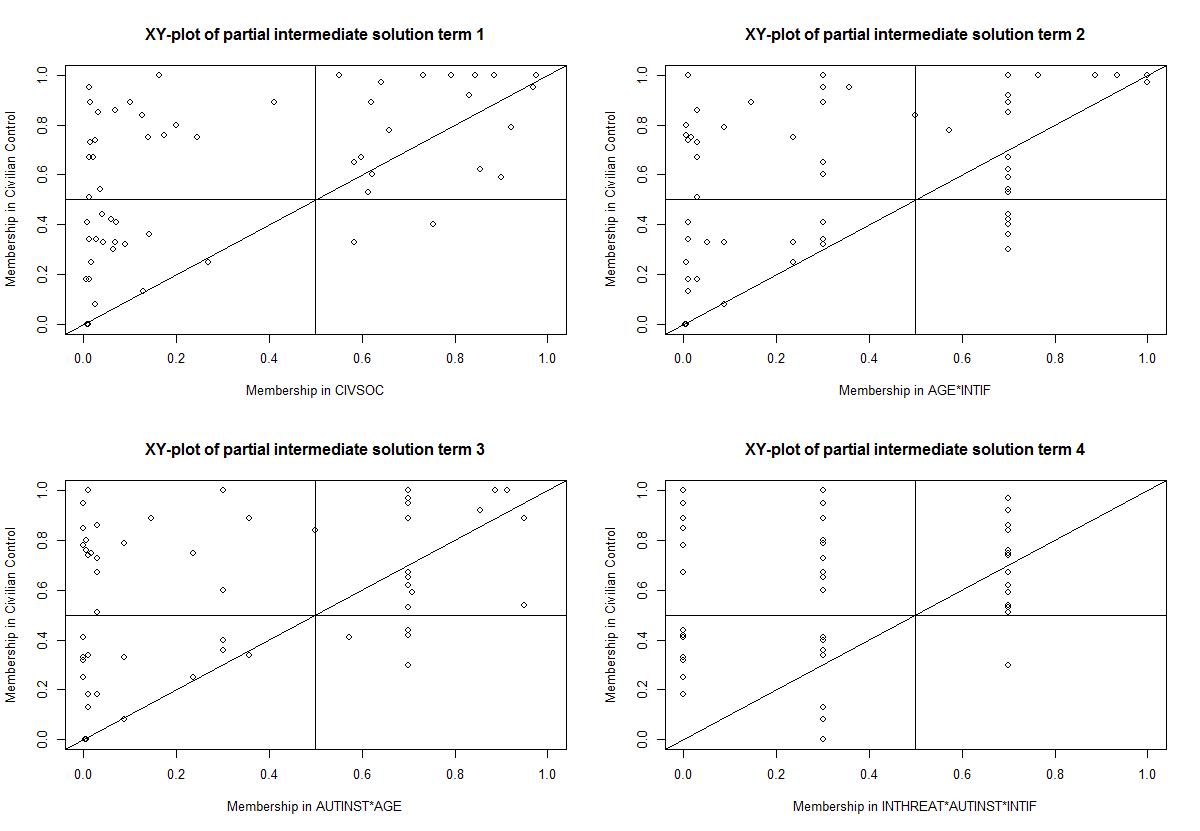 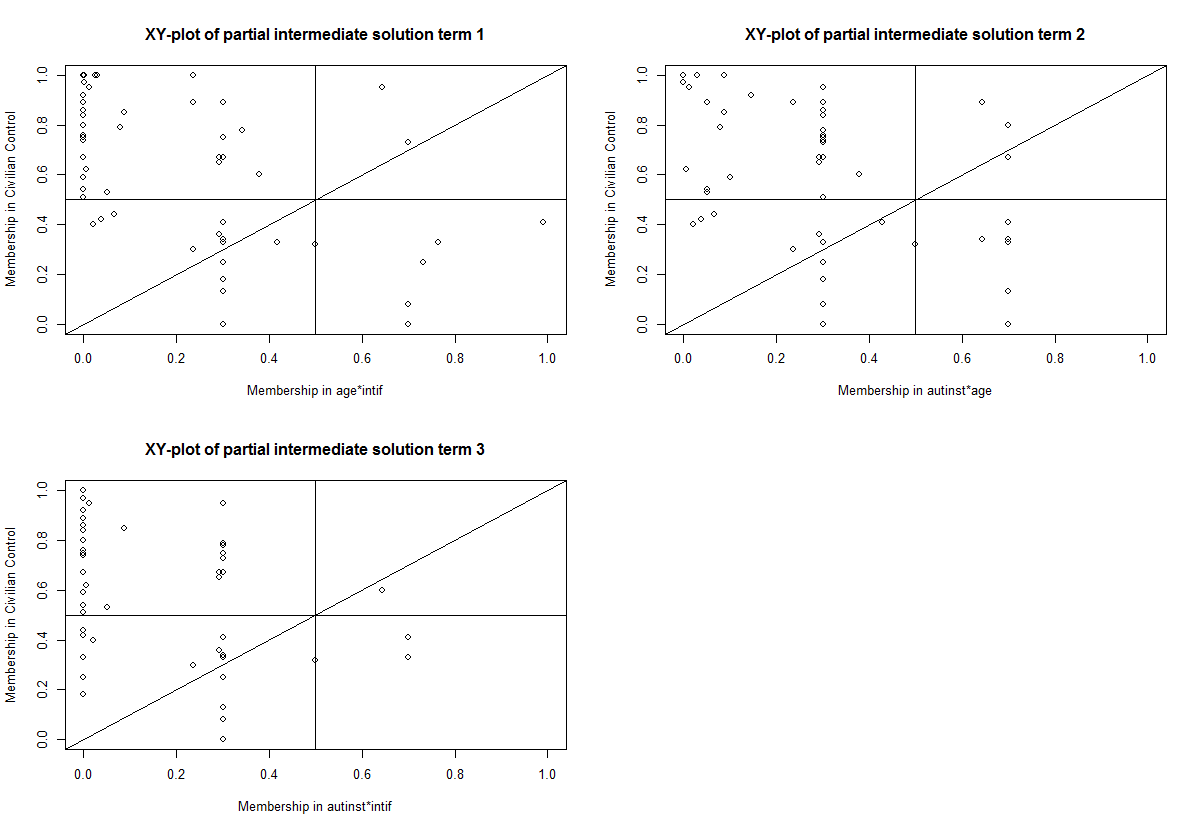 AreaDimensionIndicatorDegree of Civilian ControlDegree of Civilian ControlDegree of Civilian ControlHighMediumLowElite  RecruitmentCompetition for public officeReserved representation for military personnelNo formal or informal guarantees for military representation  in political bodiesSome privileged access to political officeMajority of decisive political positions are reserved for the militaryElite  RecruitmentCompetition for public officeMilitary influence on the rules of political competitionMilitary has no influence on the selection of political decision-makersSome authority over the process of selecting political decision-makers but cannot dominate procedures or outcomes of the processMilitary dominates rule-setting, process and outcomes of elite selection.Political participationEligibility of active duty military officersActive duty officers are not eligible for political officeActive duty officers are eligible in a few individual cases.Regular eligibility of military officers or existing rules of non-eligibility are regularly ignoredPolitical participationMilitary veto power over formation and dissolution of governmentsNo military influence on the making and breaking of governmentsOccasional and isolated de facto influenceFormal regulations establish military as veto actor or military systematically demands a tutelary rolePublic PolicyPolicy-makingMilitary influence on state budgetNo military participation in the allocation of state expendituresInstitutionalized military prerogatives or de facto capture of some budget itemsMilitary dominance over budgetary processPublic PolicyPolicy-makingMilitary influence on public policy-making No institutionalized prerogatives or informal interventionSome isolated institutionalized or informal military participationSystematic exclusion of civilians from at least one policy fieldPolicy implementationMilitary authority over public administrationNo military-dominated state-in-state structures and no military oversight of civilian administrative authoritiesMilitary replaces civilian administration in certain (functional or geographical) areasCivilian administrative authorities are under military oversight, or significant militarized parallel structuresInternal SecurityPolicy-makingMilitary influence on internal security policy-makingNo institutionalized prerogatives or informal interventionSome institutionalized or informal military authoritySystematic exclusion of civilians from internal security decision makingControl over security agentsSeparation of police/other security agents and militaryStrict separation; no military command over internal security agents except in clearly defined emergenciesSubordination of police or other agencies in limited specified geographic areas or missionsPolice or other security agents subordinate to military command, or no separate civilian policeControl over security agentsCivilian oversight over military internal security operationsInstitutional framework for monitoring military operations; military accepts civilian oversightCivilian capability to monitor military internal security operations is limitedNo effective civilian oversight; military autonomous in the conduct of operations National DefensePolicy-makingCivilian influence on defense policy making Institutionalized civilian dominance over defense policy and active day-to-day participation of civilians in defense policy-making; military accepts civilians’ policy prerogativeLacking or ambiguous  legal regulations; military personnel dominates defense bureaucracy; occasional instances of ad hoc military contestation against civilian authorityCivilians are systematically excluded from defense policy decision-makingPolicy implementationCivilian oversight over military defense activitiesCivilians in all branches of government are able to monitor military activitiesMilitary has the ability to selectively withdraw itself from effective oversightMilitary’s defense operations are not subject to civilian monitoringMilitary OrganizationPolicy-makingCivilian influence on decision-making about military ‘hardware’ and ‘software’Civilians have full authority over decisions about military organization the rules of conduct, and the limits of military autonomy, and provide the guidelines for the armed forces’ corporate identityCivilian decision making is limited to certain aspects of military organization due to lack of institutionalized channels, or the military exerts veto power over decisions.The military alone defines military organization and determines the scope of its professional autonomy.Policy implementationMilitary compliance with and civilian monitoring of decisions on ‘hardware’ and ‘software’  Civilians are able to monitor and audit military activities to guarantee the implementation of their decisions. Military does not implement civilian decisions, or civilians lack institutionalized oversight mechanisms.No civilian oversight; military completely autonomous in internal affairsAfricaAsiaEuropeLatin AmericaBeninBangladeshAlbaniaArgentinaBurundiIndonesia*BelarusBoliviaGhanaKorea, South*BulgariaBrazil*Guinea-BissauLebanonCroatiaChileKenyaMongoliaCzech Republic*Dominican RepublicLesothoNepal*EstoniaEcuadorLiberia*PakistanGeorgiaEl SalvadorMadagascarPhilippines*Greece*GuatemalaMalawiSri Lanka*HungaryHonduras*Mali*Taiwan*LatviaMexico*Namibia*Thailand*LithuaniaNicaragua*NigerMacedoniaParaguayNigeria*MoldovaPeru*Senegal*Poland*UruguaySierra LeonePortugal*South Africa*Romania*Sudan*Russia*Zambia*Slovak RepublicSloveniaSpainTurkey*UkraineYugoslavia/SerbialabelidcaseCiv ConERPPISNDMOinthreatintifautinstcivsocageBRA11Brazil 1, 1985-19870.130.20.20000.30.30.70.20.0BRA22Brazil 2, 1988-19980.650.850.850.400.40.30.30.70.60.7BRA33Brazil 3, 1999-20100.9510.85110.70.70.30.71.01.0CZE14Czech Republic 1, 1993-20101111110110.90.9CZK15Czechoslovakia 1, 1990-19921111110.3110.30.0GRC16Greece 1, 1974-20100.971110.710.710.70.71.0HND17Honduras 1, 1980-19840.180.4000000.70.70.00.0HND28Honduras 2, 1989-19930.180.4000000.70.70.00.0HND39Honduras 3, 1994-19970.250.40.10.100.400.70.70.10.2HND410Honduras 4, 1998-20080.440.60.40.20.20.400.70.70.10.9HND511Honduras 5, 2009-20100.420.60.20.30.20.400.70.70.11.0IDN112Indonesia 1, 1999-20000.250.40.400010.700.40.0IDN213Indonesia 2, 2001-20040.330.40.40.40010.700.60.1IDN314Indonesia 3, 2005-20100.78110.40.40.40.70.700.70.6KOR115Korea South 1, 1987-19940.330.40.40.40000.70.70.10.1KOR216Korea South 2, 1995-20020.891110.40.400.70.70.50.8KOR317Korea South 3, 2003-201011111100.70.70.81.0LBR118Liberia 1, 2003-20100.730.8510.70.20.210.70.30.00.0MLI119Mali 1, 1992-20010.95110.8510.70.70.700.00.4MLI220Mali 2, 2002-20100.850.8510.710.710.700.10.9MEX121Mexico 1, 1997-20100.590.70.850.450.4010.710.90.7NAM122Namibia 1, 1990-20100.89110.850.70.40.70.310.01.0NPL123Nepal 1, 1999-20010.7410.850.600.210.710.10.0NPL224Nepal 2, 2006-20100.86110.550.410.70.710.10.0NIC125Nicaragua 1, 1990-19940.510.70.850.20010.710.00.0NIC226Nicaragua 2, 1995-20100.540.850.550.30010.710.11.0NGA127Nigeria 1, 1978-19790000000.70.30.70.00.0NGA228Nigeria 2, 1980-19830.670.7510.70.200.70.30.70.00.0PAK129Pakistan 1, 1988-19960.330.40.40.40010.300.10.2PAK230Pakistan 2, 1997-19980.320.30.40.40.4010.300.20.5PER131Peru 1, 1978-19820.340.70.10000.70.30.70.00.0PER232Peru 2, 1983-19890.340.70.100010.30.70.10.4PER333Peru 3, 1990-19910.410.70.10.300.210.30.70.20.6PER434Peru 4, 2001-20100.60.850.40.30.50.50.70.30.30.70.4PHL135Philippines 1, 1986-20000.360.40.40.40.4010.70.30.20.7PHL236Philippines 2, 2001-20100.40.40.40.40.40.410.70.30.81.0POL137Poland 1, 1991-19980.891110.40.400.70.70.70.1POL238Poland 2, 1999-2010111111010.71.00.9PRT139Portugal 1, 1974-19750000000.70.70.30.00.0PRT240Portugal 2, 1976-19820.080.10.20000.30.70.30.10.1PRT341Portugal 3, 1983-2010111111010.30.91.0ROU142Romania 1, 1996-20101111110.310.30.80.8RUS143Russia 1, 2000-20060.790.8510.750.50.410.70.30.90.1SEN144Senegal 1, 2000-20100.8410.550.850.4110.710.20.5ZAF145South Africa 1, 1992-19930.8110.30.50.710.310.30.0ZAF246South Africa 2, 1994-20100.921110.40.710.710.90.9LKA147Sri Lanka 1, 2001-20020.76110.30.40.410.710.30.0LKA248Sri Lanka 2, 2006-20090.75110.20.40.410.710.40.0SDN149Sudan 1, 1985-19880.410.50.550.450010.300.00.0TWN150Taiwan 1, 1992-20010.891110.40.40.30.310.20.4TWN251Taiwan 2, 2002-20101111110.30.310.60.9THA152Thailand 1, 1992-20000.75110.40.4010.70.70.20.2THA253Thailand 2, 2001-20050.670.7510.40.40.410.70.70.70.7TUR154Turkey 1, 1983-19970.30.50.30.10010.70.70.10.8TUR255Turkey 2, 1998-20030.530.850.40.30.2010.70.70.71.0TUR356Turkey 3, 2004-20100.620.70.850.40.40.410.70.70.91.0ZMB157Zambia 1, 1991-19950.6710.70.30.20.200.710.10.0